CLASSE 4AA                  Prof. ssa ELENA LAMPERTI                               A.S. 2021-22    UdA 1COMPLEMENTI DI ALGEBRA:EQUAZIONI E DISEQUAZIONI2. Descrizione(ciò che voglio raggiungere)Sviluppare un atteggiamento positivo rispetto alla matematica attraverso esperienze significative e far comprendere come gli strumenti matematici appresi siano utili in molte situazioni per operare nella realtà e nell’ambito professionaleSviluppare le capacità intuitive e logiche Maturare i processi di astrazione e di elaborazione dei concetti Abituare alla precisione del linguaggio Sviluppare la capacità di eseguire un ragionamento coerente e argomentato Sviluppare le attitudini analitiche e sintetiche3. Competenze target  (obiettivi profilo professionale)Utilizzare le reti e gli strumenti informatici in modalità avanzata in situazioni di lavoro relative al settore di riferimento, adeguando i propri comportamenti al contesto organizzativo e professionale.Utilizzare concetti e modelli relativi all’organizzazione aziendale, alla produzione di beni e servizi e all’evoluzione del mercato del lavoro per affrontare casi pratici relativi all’area professionale di riferimento.Utilizzare in modo flessibile i concetti e gli strumenti fondamentali dell’asse culturale matematico per affrontare e risolvere problemi non completamente strutturati, riferiti a situazioni applicative relative al settore di riferimento, individuando strategie risolutive ottimali, anche utilizzando strumenti e applicazioni informatiche avanzate4. Saperi essenziali (Contenuti)RipassoEquazioni di secondo grado. Equazioni di grado superiore al  secondo riconducibili rispettivamente a equazioni di 1° e di 2°grado mediante scomposizione.    Sistemi di equazioni di primo grado.  Disequazioni di 1° e di 2° grado intere Sistemi di equazioni di secondo grado. Disequazioni di grado superiore al secondo riconducibili   rispettivamente a disequazioni di 1° e di 2° grado mediante scomposizione. Disequazioni binomie. Disequazioni   biquadratiche.   Disequazioni fratteEquazioni e disequazioni irrazionali contenenti radicali  quadratici rispettivamente della forma 
    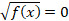 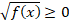 5. Insegnamenti coinvoltiMatematica6. Prodotto/Prodotti da realizzareGli alunni produrranno mappe concettuali e formulari relativi ai contenuti trattati.7. Descrizione delle attività degli studenti (fasi di lavoro)L’UDA, durante e dopo la spiegazione dei contenuti prevede da parte dello studente:L’ ascolto e la partecipazione attiva al dialogo educativo con richieste pertinenti e puntuali di chiarimenti e risposte del docenteLa memorizzazione e rielaborazione delle conoscenzeLo svolgimento degli esercizi / problemi in classe o a casa, singolarmente o in gruppi La discussione sul lavoro svolto da ogni gruppo ed esplicitazione di eventuali dubbi da parte degli studentiLa realizzazione condivisa del prodotto finale, in seguito alle diverse proposte di lavoro.L’autovalutazione di gruppo ed individuale del prodotto finale realizzatoLa correzione di eventuali errori evidenziati8. Attività dei docenti (strategie didattiche)Anticipazione dell’apprendimento ed esplicitazione degli obiettivi da raggiungere, puntando sul ragionamento logico e non sull’immediato utilizzo delle operazioni algebriche.Lezione espositiva in classe, con supporto multimediale e del libro di testoBrainstorming Lezione interattiva con uso della discussione per coinvolgere e motivareRicerca individuale e/o di gruppo, utilizzando le reti e gli strumenti informaticiScoperta guidata e Problem solvingAttività di tipo esperienziale per facilitare gli apprendimenti.Cooperative learning Esercitazioni per affinare il metodo di studio e di lavoro e per favorire il recupero, il consolidamento ed il potenziamentoCollegamenti interdisciplinari con le materie professionali di indirizzo9.  Monte ore complessivo21 ore (i tempi possono variare in funzione delle esigenze della classe)10. Strumenti didatticiLibro di testo: Colori della Matematica, Edizione Bianca, Volume A Casa Editrice Petrini. Lezione frontale ed interattiva. Utilizzo della piattaforma G-Suite for Education. Utilizzo di lavagna, computer, tablet, cellulare, LIM Materiale didattico (Ebook gratuiti, appunti, schemi di sintesi, formulari, esercizi) caricato su Classroom.11. Criteri per la valutazione e lacertificazione dei risultati di apprendimentoLa valutazione finale terrà conto del livello di competenza raggiunto e dei progressi in itinere. Per ogni valutazione scritta  è allegata una griglia che definisce il livello espresso da un voto in decimi in linea con i criteri di valutazione espressi dal dipartimento. Per le valutazioni orali intermedie si fa riferimento ai criteri definiti dal dipartimentoUdA 2DISEQUAZIONI TRASCENDENTI (esponenziali e logaritmiche)2. Descrizione(ciò che voglio raggiungere)Sviluppare un atteggiamento positivo rispetto alla matematica attraverso esperienze significative e far comprendere come gli strumenti matematici appresi siano utili in molte situazioni per operare nella realtà e nel campo professionale di indirizzo.Sviluppare le capacità intuitive e logiche Maturare i processi di astrazione e di elaborazione dei concetti Abituare alla precisione del linguaggio Sviluppare la capacità di eseguire un ragionamento coerente e argomentato Sviluppare le attitudini analitiche e sintetiche3. Competenze target (obiettivi profilo professionale)Utilizzare le reti e gli strumenti informatici in modalità avanzata in situazioni di lavoro relative al settore di riferimento, adeguando i propri comportamenti al contesto organizzativo e professionale.Utilizzare concetti e modelli relativi all’organizzazione aziendale, alla produzione di beni e servizi e all’evoluzione del mercato del lavoro per affrontare casi pratici relativi all’area professionale di riferimento.Utilizzare in modo flessibile i concetti e gli strumenti fondamentali dell’asse culturale matematico per affrontare e risolvere problemi non completamente strutturati, riferiti a situazioni applicative relative al settore di riferimento, individuando strategie risolutive ottimali, anche utilizzando strumenti e applicazioni informatiche avanzate4. Saperi essenziali (Contenuti)Funzione logaritmica ed esponenziale Logaritmi e loro proprietàdisequazioni esponenziali - logaritmiche elementari.5. Insegnamenti coinvoltiMatematica 6.Prodotto/Prodotti da realizzareGli alunni - produrranno mappe concettuali e formulari relativi ai contenuti trattati.7. Descrizione delle attività degli studenti   (fasi di lavoro)L’UDA, durante e dopo la spiegazione dei contenuti prevede da parte dello studente:L’ascolto e la partecipazione attiva al dialogo educativo con richieste pertinenti e puntuali di chiarimenti e risposte del docenteLa memorizzazione e rielaborazione di conoscenze disciplinari ed interdisciplinariLo svolgimento degli esercizi / problemi in classe o a casa, singolarmente o in gruppi La discussione sul lavoro svolto da ogni gruppo ed esplicitazione di eventuali dubbi da parte degli studentiLa realizzazione condivisa del prodotto finale, in seguito alle diverse proposte di lavoro.L’autovalutazione di gruppo ed individuale del prodotto finale realizzatoLa correzione di eventuali errori evidenziati8. Attività dei docenti     (strategie didattiche)Anticipazione dell’apprendimento ed esplicitazione degli obiettivi da raggiungere, puntando sul ragionamento logico e non sull’immediato utilizzo delle operazioni algebriche.Lezione espositiva in classe, con supporto multimediale e del libro di testoBrainstorming Lezione interattiva con uso della discussione per coinvolgere e motivareRicerca individuale e/o di gruppo, utilizzando le reti e gli strumenti informaticiScoperta guidata e Problem solvingAttività di tipo esperienziale per facilitare gli apprendimenti.Cooperative learning Esercitazioni per affinare il metodo di studio e di lavoro e per favorire il recupero, il consolidamento ed il potenziamentoCollegamenti interdisciplinari con le materie professionali di indirizzo9.  Monte ore complessivo28 ore (i tempi possono variare in funzione delle esigenze della classe)10. Strumenti didatticiLibro di testo: Colori della Matematica, Edizione Bianca, Volume A Casa Editrice Petrini. Lezione frontale ed interattiva. Utilizzo di lavagna, computer, tablet, cellulare, LIM , Jamboard, laboratori multimediali. Materiale didattico (Ebook gratuiti, appunti, schemi di sintesi, formulari, esercizi) caricato su Classroom.11. Criteri per la valutazione e la certificazione dei risultati di apprendimentoLa valutazione finale terrà conto del livello di competenza raggiunto e dei progressi in itinere. Per ogni valutazione scritta  è allegata una griglia che definisce il livello espresso da un voto in decimi in linea con i criteri di valutazione espressi dal dipartimento. Per le valutazioni orali intermedie si fa riferimento ai criteri definiti dal dipartimentoUdA 3FUNZIONI E LIMITI 2. Descrizione(ciò che voglio raggiungere)Sviluppare un atteggiamento positivo rispetto alla matematica attraverso esperienze significative e far comprendere come gli strumenti matematici appresi siano utili in molte situazioni per operare nella realtà e nel campo professionale di indirizzo.Sviluppare le capacità intuitive e logiche Maturare i processi di astrazione e di elaborazione dei concetti Abituare alla precisione del linguaggio Sviluppare la capacità di eseguire un ragionamento coerente e argomentato Sviluppare le attitudini analitiche e sintetiche3. Competenze target (obiettivi profilo professionale)Utilizzare le reti e gli strumenti informatici in modalità avanzata in situazioni di lavoro relative al settore di riferimento, adeguando i propri comportamenti al contesto organizzativo e professionale.Utilizzare concetti e modelli relativi all’organizzazione aziendale, alla produzione di beni e servizi e all’evoluzione del mercato del lavoro per affrontare casi pratici relativi all’area professionale di riferimento.Utilizzare in modo flessibile i concetti e gli strumenti fondamentali dell’asse culturale matematico per affrontare e risolvere problemi non completamente strutturati, riferiti a situazioni applicative relative al settore di riferimento, individuando strategie risolutive ottimali, anche utilizzando strumenti e applicazioni informatiche avanzate4. Saperi essenziali (Contenuti)Intorni e intervalli. Definizione, classificazione e proprietà fondamentali di una funzione algebrica. Dominio, codominio, segno, simmetrie, intersezioni con gli assi di funzioni algebriche razionali intere e fratte, irrazionali con indice pari e dispari, logaritmiche, esponenziali.Definizione ed interpretazione grafica di limite finito ed infinito di una funzione al finito e all’infinito.Operazioni sui limiti delle funzioni.Forme indeterminate , regola pratica per il calcoloGrafico probabile di funzioni algebriche.5. Insegnamenti coinvoltiMatematica 6.Prodotto/Prodotti da realizzareGli alunni produrranno mappe concettuali e formulari relativi ai contenuti trattati7. Descrizione delle attività degli studenti   (fasi di lavoro)L’UDA, durante e dopo la spiegazione dei contenuti prevede da parte dello studente:L’ascolto e la partecipazione attiva al dialogo educativo con richieste pertinenti e puntuali di chiarimenti e risposte del docenteLa memorizzazione e rielaborazione di conoscenze disciplinari ed interdisciplinariLo svolgimento degli esercizi / problemi in classe o a casa, singolarmente o in gruppi La discussione sul lavoro svolto da ogni gruppo ed esplicitazione di eventuali dubbi da parte degli studentiLa realizzazione condivisa del prodotto finale, in seguito alle diverse proposte di lavoro.L’autovalutazione di gruppo ed individuale del prodotto finale realizzatoLa correzione di eventuali errori evidenziati8. Attività dei docenti     (strategie didattiche)Anticipazione dell’apprendimento ed esplicitazione degli obiettivi da raggiungere, puntando sul ragionamento logico e non sull’immediato utilizzo delle operazioni algebriche.Lezione espositiva in classe, con supporto multimediale e del libro di testoBrainstorming Lezione interattiva con uso della discussione per coinvolgere e motivareRicerca individuale e/o di gruppo, utilizzando le reti e gli strumenti informaticiScoperta guidata e Problem solvingAttività di tipo esperienziale per facilitare gli apprendimenti.Esercitazioni per affinare il metodo di studio e di lavoro e per favorire il recupero, il consolidamento ed il potenziamentoCollegamenti interdisciplinari con le materie professionali di indirizzo9.  Monte ore complessivo48 ore(i tempi possono variare in funzione delle esigenze della classe)10. Strumenti didatticiLibro di testo: Colori della Matematica, Edizione Bianca, Volume A Casa Editrice Petrini. Lezione frontale ed interattiva. Utilizzo di lavagna, computer, tablet, cellulare, LIM. Materiale didattico (Ebook gratuiti, appunti, schemi di sintesi, formulari, esercizi) caricato su Classroom.11. Criteri per la valutazione e la certificazione dei risultati di apprendimentoLa valutazione finale terrà conto del livello di competenza raggiunto e dei progressi in itinere. Per ogni valutazione scritta è allegata una griglia che definisce il livello espresso da un voto in decimi in linea con i criteri di valutazione espressi dal dipartimento. Per le valutazioni orali intermedie si fa riferimento ai criteri definiti dal dipartimento